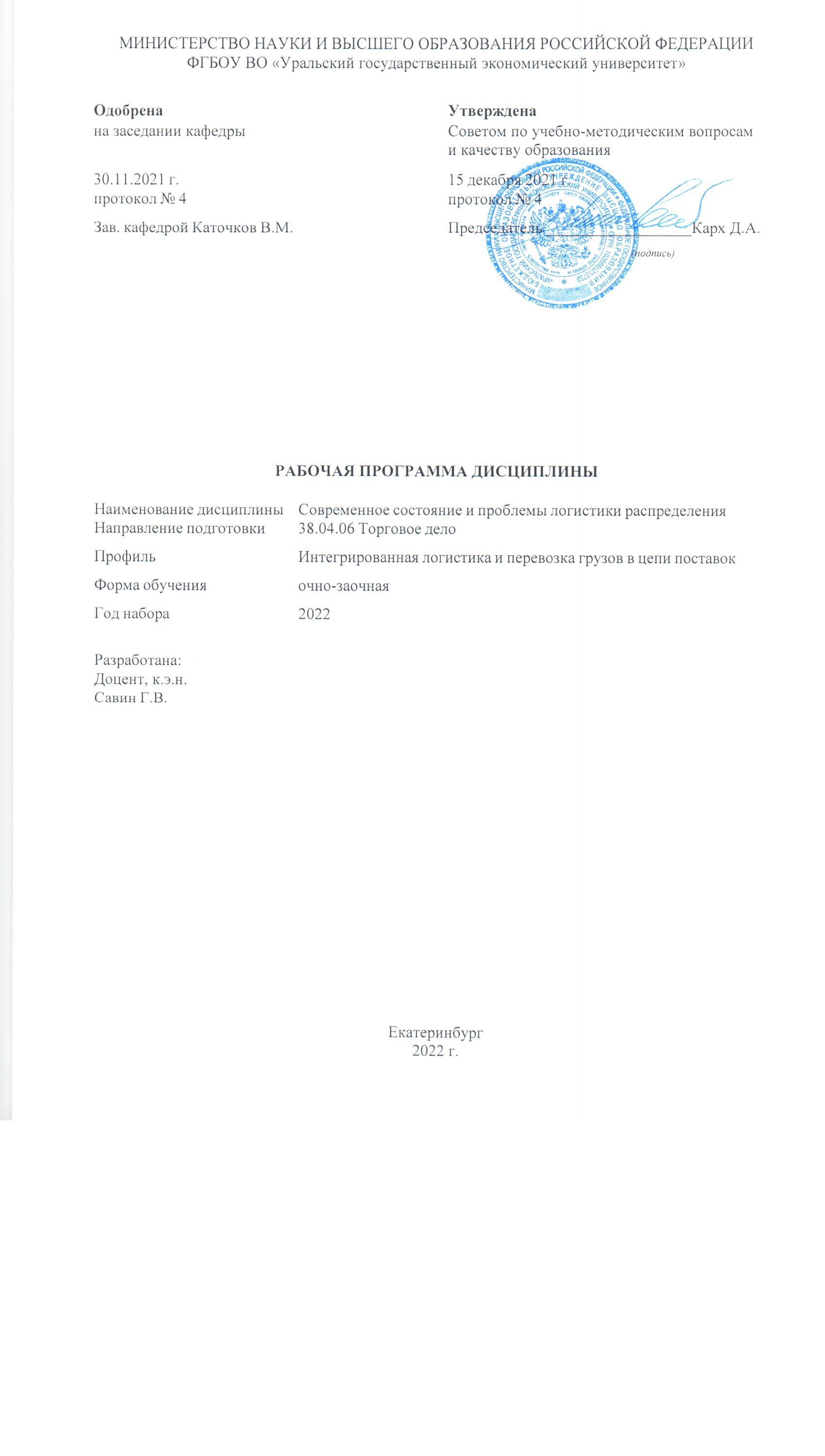 СОДЕРЖАНИЕСОДЕРЖАНИЕВВЕДЕНИЕ31. ЦЕЛЬ ОСВОЕНИЯ ДИСЦИПЛИНЫ32. МЕСТО ДИСЦИПЛИНЫ  В СТРУКТУРЕ ОПОП33. ОБЪЕМ ДИСЦИПЛИНЫ34. ПЛАНИРУЕМЫЕ РЕЗУЛЬТАТЫ ОСВОЕНИЯ ОПОП35. ТЕМАТИЧЕСКИЙ ПЛАН56. ФОРМЫ ТЕКУЩЕГО КОНТРОЛЯ И ПРОМЕЖУТОЧНОЙ АТТЕСТАЦИИШКАЛЫ ОЦЕНИВАНИЯ66. ФОРМЫ ТЕКУЩЕГО КОНТРОЛЯ И ПРОМЕЖУТОЧНОЙ АТТЕСТАЦИИШКАЛЫ ОЦЕНИВАНИЯ7.  СОДЕРЖАНИЕ ДИСЦИПЛИНЫ78. ОСОБЕННОСТИ ОРГАНИЗАЦИИ ОБРАЗОВАТЕЛЬНОГОПРОЦЕССА ПО ДИСЦИПЛИНЕ ДЛЯ ЛИЦ С ОГРАНИЧЕННЫМИ ВОЗМОЖНОСТЯМИ ЗДОРОВЬЯ98. ОСОБЕННОСТИ ОРГАНИЗАЦИИ ОБРАЗОВАТЕЛЬНОГОПРОЦЕССА ПО ДИСЦИПЛИНЕ ДЛЯ ЛИЦ С ОГРАНИЧЕННЫМИ ВОЗМОЖНОСТЯМИ ЗДОРОВЬЯ9. ПЕРЕЧЕНЬ ОСНОВНОЙ И ДОПОЛНИТЕЛЬНОЙ УЧЕБНОЙ ЛИТЕРАТУРЫ, НЕОБХОДИМОЙ ДЛЯ ОСВОЕНИЯ ДИСЦИПЛИНЫ99. ПЕРЕЧЕНЬ ОСНОВНОЙ И ДОПОЛНИТЕЛЬНОЙ УЧЕБНОЙ ЛИТЕРАТУРЫ, НЕОБХОДИМОЙ ДЛЯ ОСВОЕНИЯ ДИСЦИПЛИНЫ10. ПЕРЕЧЕНЬ ИНФОРМАЦИОННЫХ ТЕХНОЛОГИЙ, ВКЛЮЧАЯ ПЕРЕЧЕНЬ ЛИЦЕНЗИОННОГО ПРОГРАММНОГО ОБЕСПЕЧЕНИЯ И ИНФОРМАЦИОННЫХ СПРАВОЧНЫХ СИСТЕМ,  ОНЛАЙН КУРСОВ, ИСПОЛЬЗУЕМЫХ ПРИ ОСУЩЕСТВЛЕНИИ ОБРАЗОВАТЕЛЬНОГО ПРОЦЕССА ПО ДИСЦИПЛИНЕ1010. ПЕРЕЧЕНЬ ИНФОРМАЦИОННЫХ ТЕХНОЛОГИЙ, ВКЛЮЧАЯ ПЕРЕЧЕНЬ ЛИЦЕНЗИОННОГО ПРОГРАММНОГО ОБЕСПЕЧЕНИЯ И ИНФОРМАЦИОННЫХ СПРАВОЧНЫХ СИСТЕМ,  ОНЛАЙН КУРСОВ, ИСПОЛЬЗУЕМЫХ ПРИ ОСУЩЕСТВЛЕНИИ ОБРАЗОВАТЕЛЬНОГО ПРОЦЕССА ПО ДИСЦИПЛИНЕ11. ОПИСАНИЕ МАТЕРИАЛЬНО-ТЕХНИЧЕСКОЙ БАЗЫ, НЕОБХОДИМОЙ ДЛЯ ОСУЩЕСТВЛЕНИЯ ОБРАЗОВАТЕЛЬНОГО ПРОЦЕССА ПО ДИСЦИПЛИНЕ1111. ОПИСАНИЕ МАТЕРИАЛЬНО-ТЕХНИЧЕСКОЙ БАЗЫ, НЕОБХОДИМОЙ ДЛЯ ОСУЩЕСТВЛЕНИЯ ОБРАЗОВАТЕЛЬНОГО ПРОЦЕССА ПО ДИСЦИПЛИНЕВВЕДЕНИЕВВЕДЕНИЕВВЕДЕНИЕВВЕДЕНИЕВВЕДЕНИЕВВЕДЕНИЕВВЕДЕНИЕВВЕДЕНИЕВВЕДЕНИЕВВЕДЕНИЕРабочая программа дисциплины является частью основной профессиональной образовательной программы высшего образования - программы магистратуры, разработанной в соответствии с ФГОС ВОРабочая программа дисциплины является частью основной профессиональной образовательной программы высшего образования - программы магистратуры, разработанной в соответствии с ФГОС ВОРабочая программа дисциплины является частью основной профессиональной образовательной программы высшего образования - программы магистратуры, разработанной в соответствии с ФГОС ВОРабочая программа дисциплины является частью основной профессиональной образовательной программы высшего образования - программы магистратуры, разработанной в соответствии с ФГОС ВОРабочая программа дисциплины является частью основной профессиональной образовательной программы высшего образования - программы магистратуры, разработанной в соответствии с ФГОС ВОРабочая программа дисциплины является частью основной профессиональной образовательной программы высшего образования - программы магистратуры, разработанной в соответствии с ФГОС ВОРабочая программа дисциплины является частью основной профессиональной образовательной программы высшего образования - программы магистратуры, разработанной в соответствии с ФГОС ВОРабочая программа дисциплины является частью основной профессиональной образовательной программы высшего образования - программы магистратуры, разработанной в соответствии с ФГОС ВОРабочая программа дисциплины является частью основной профессиональной образовательной программы высшего образования - программы магистратуры, разработанной в соответствии с ФГОС ВОРабочая программа дисциплины является частью основной профессиональной образовательной программы высшего образования - программы магистратуры, разработанной в соответствии с ФГОС ВОФГОС ВОФедеральный государственный образовательный стандарт высшего образования - магистратура по направлению подготовки 38.04.06 Торговое дело (приказ Минобрнауки России от 12.08.2020 г. № 982)Федеральный государственный образовательный стандарт высшего образования - магистратура по направлению подготовки 38.04.06 Торговое дело (приказ Минобрнауки России от 12.08.2020 г. № 982)Федеральный государственный образовательный стандарт высшего образования - магистратура по направлению подготовки 38.04.06 Торговое дело (приказ Минобрнауки России от 12.08.2020 г. № 982)Федеральный государственный образовательный стандарт высшего образования - магистратура по направлению подготовки 38.04.06 Торговое дело (приказ Минобрнауки России от 12.08.2020 г. № 982)Федеральный государственный образовательный стандарт высшего образования - магистратура по направлению подготовки 38.04.06 Торговое дело (приказ Минобрнауки России от 12.08.2020 г. № 982)Федеральный государственный образовательный стандарт высшего образования - магистратура по направлению подготовки 38.04.06 Торговое дело (приказ Минобрнауки России от 12.08.2020 г. № 982)Федеральный государственный образовательный стандарт высшего образования - магистратура по направлению подготовки 38.04.06 Торговое дело (приказ Минобрнауки России от 12.08.2020 г. № 982)Федеральный государственный образовательный стандарт высшего образования - магистратура по направлению подготовки 38.04.06 Торговое дело (приказ Минобрнауки России от 12.08.2020 г. № 982)Федеральный государственный образовательный стандарт высшего образования - магистратура по направлению подготовки 38.04.06 Торговое дело (приказ Минобрнауки России от 12.08.2020 г. № 982)ПС1. ЦЕЛЬ ОСВОЕНИЯ ДИСЦИПЛИНЫ 1. ЦЕЛЬ ОСВОЕНИЯ ДИСЦИПЛИНЫ 1. ЦЕЛЬ ОСВОЕНИЯ ДИСЦИПЛИНЫ 1. ЦЕЛЬ ОСВОЕНИЯ ДИСЦИПЛИНЫ 1. ЦЕЛЬ ОСВОЕНИЯ ДИСЦИПЛИНЫ 1. ЦЕЛЬ ОСВОЕНИЯ ДИСЦИПЛИНЫ 1. ЦЕЛЬ ОСВОЕНИЯ ДИСЦИПЛИНЫ 1. ЦЕЛЬ ОСВОЕНИЯ ДИСЦИПЛИНЫ 1. ЦЕЛЬ ОСВОЕНИЯ ДИСЦИПЛИНЫ 1. ЦЕЛЬ ОСВОЕНИЯ ДИСЦИПЛИНЫ Целью изучения настоящего курса является теоретическое и практическое ознакомление слушателей с закономерностями управления распределительной деятельностью предприятий.Изучение дисциплины обеспечивает реализацию требований Государственного образовательного стандарта высшего образования в сфере логистического управления по вопросам:1) выделения ключевых факторов  и проблем распределительной логистики;2) развития теории и практики управления распределения материалов, сырья и готовой продукции;3) управления издержками в распределении и на транспорте;4) оценки эффективности использования ресурсов в распределении;5) оценки стратегии логистического управления сбытом.Целью изучения настоящего курса является теоретическое и практическое ознакомление слушателей с закономерностями управления распределительной деятельностью предприятий.Изучение дисциплины обеспечивает реализацию требований Государственного образовательного стандарта высшего образования в сфере логистического управления по вопросам:1) выделения ключевых факторов  и проблем распределительной логистики;2) развития теории и практики управления распределения материалов, сырья и готовой продукции;3) управления издержками в распределении и на транспорте;4) оценки эффективности использования ресурсов в распределении;5) оценки стратегии логистического управления сбытом.Целью изучения настоящего курса является теоретическое и практическое ознакомление слушателей с закономерностями управления распределительной деятельностью предприятий.Изучение дисциплины обеспечивает реализацию требований Государственного образовательного стандарта высшего образования в сфере логистического управления по вопросам:1) выделения ключевых факторов  и проблем распределительной логистики;2) развития теории и практики управления распределения материалов, сырья и готовой продукции;3) управления издержками в распределении и на транспорте;4) оценки эффективности использования ресурсов в распределении;5) оценки стратегии логистического управления сбытом.Целью изучения настоящего курса является теоретическое и практическое ознакомление слушателей с закономерностями управления распределительной деятельностью предприятий.Изучение дисциплины обеспечивает реализацию требований Государственного образовательного стандарта высшего образования в сфере логистического управления по вопросам:1) выделения ключевых факторов  и проблем распределительной логистики;2) развития теории и практики управления распределения материалов, сырья и готовой продукции;3) управления издержками в распределении и на транспорте;4) оценки эффективности использования ресурсов в распределении;5) оценки стратегии логистического управления сбытом.Целью изучения настоящего курса является теоретическое и практическое ознакомление слушателей с закономерностями управления распределительной деятельностью предприятий.Изучение дисциплины обеспечивает реализацию требований Государственного образовательного стандарта высшего образования в сфере логистического управления по вопросам:1) выделения ключевых факторов  и проблем распределительной логистики;2) развития теории и практики управления распределения материалов, сырья и готовой продукции;3) управления издержками в распределении и на транспорте;4) оценки эффективности использования ресурсов в распределении;5) оценки стратегии логистического управления сбытом.Целью изучения настоящего курса является теоретическое и практическое ознакомление слушателей с закономерностями управления распределительной деятельностью предприятий.Изучение дисциплины обеспечивает реализацию требований Государственного образовательного стандарта высшего образования в сфере логистического управления по вопросам:1) выделения ключевых факторов  и проблем распределительной логистики;2) развития теории и практики управления распределения материалов, сырья и готовой продукции;3) управления издержками в распределении и на транспорте;4) оценки эффективности использования ресурсов в распределении;5) оценки стратегии логистического управления сбытом.Целью изучения настоящего курса является теоретическое и практическое ознакомление слушателей с закономерностями управления распределительной деятельностью предприятий.Изучение дисциплины обеспечивает реализацию требований Государственного образовательного стандарта высшего образования в сфере логистического управления по вопросам:1) выделения ключевых факторов  и проблем распределительной логистики;2) развития теории и практики управления распределения материалов, сырья и готовой продукции;3) управления издержками в распределении и на транспорте;4) оценки эффективности использования ресурсов в распределении;5) оценки стратегии логистического управления сбытом.Целью изучения настоящего курса является теоретическое и практическое ознакомление слушателей с закономерностями управления распределительной деятельностью предприятий.Изучение дисциплины обеспечивает реализацию требований Государственного образовательного стандарта высшего образования в сфере логистического управления по вопросам:1) выделения ключевых факторов  и проблем распределительной логистики;2) развития теории и практики управления распределения материалов, сырья и готовой продукции;3) управления издержками в распределении и на транспорте;4) оценки эффективности использования ресурсов в распределении;5) оценки стратегии логистического управления сбытом.Целью изучения настоящего курса является теоретическое и практическое ознакомление слушателей с закономерностями управления распределительной деятельностью предприятий.Изучение дисциплины обеспечивает реализацию требований Государственного образовательного стандарта высшего образования в сфере логистического управления по вопросам:1) выделения ключевых факторов  и проблем распределительной логистики;2) развития теории и практики управления распределения материалов, сырья и готовой продукции;3) управления издержками в распределении и на транспорте;4) оценки эффективности использования ресурсов в распределении;5) оценки стратегии логистического управления сбытом.Целью изучения настоящего курса является теоретическое и практическое ознакомление слушателей с закономерностями управления распределительной деятельностью предприятий.Изучение дисциплины обеспечивает реализацию требований Государственного образовательного стандарта высшего образования в сфере логистического управления по вопросам:1) выделения ключевых факторов  и проблем распределительной логистики;2) развития теории и практики управления распределения материалов, сырья и готовой продукции;3) управления издержками в распределении и на транспорте;4) оценки эффективности использования ресурсов в распределении;5) оценки стратегии логистического управления сбытом.2. МЕСТО ДИСЦИПЛИНЫ В СТРУКТУРЕ ОПОП 2. МЕСТО ДИСЦИПЛИНЫ В СТРУКТУРЕ ОПОП 2. МЕСТО ДИСЦИПЛИНЫ В СТРУКТУРЕ ОПОП 2. МЕСТО ДИСЦИПЛИНЫ В СТРУКТУРЕ ОПОП 2. МЕСТО ДИСЦИПЛИНЫ В СТРУКТУРЕ ОПОП 2. МЕСТО ДИСЦИПЛИНЫ В СТРУКТУРЕ ОПОП 2. МЕСТО ДИСЦИПЛИНЫ В СТРУКТУРЕ ОПОП 2. МЕСТО ДИСЦИПЛИНЫ В СТРУКТУРЕ ОПОП 2. МЕСТО ДИСЦИПЛИНЫ В СТРУКТУРЕ ОПОП 2. МЕСТО ДИСЦИПЛИНЫ В СТРУКТУРЕ ОПОП Дисциплина относится к вариативной части учебного плана.Дисциплина относится к вариативной части учебного плана.Дисциплина относится к вариативной части учебного плана.Дисциплина относится к вариативной части учебного плана.Дисциплина относится к вариативной части учебного плана.Дисциплина относится к вариативной части учебного плана.Дисциплина относится к вариативной части учебного плана.Дисциплина относится к вариативной части учебного плана.Дисциплина относится к вариативной части учебного плана.Дисциплина относится к вариативной части учебного плана.3. ОБЪЕМ ДИСЦИПЛИНЫ3. ОБЪЕМ ДИСЦИПЛИНЫ3. ОБЪЕМ ДИСЦИПЛИНЫ3. ОБЪЕМ ДИСЦИПЛИНЫ3. ОБЪЕМ ДИСЦИПЛИНЫ3. ОБЪЕМ ДИСЦИПЛИНЫ3. ОБЪЕМ ДИСЦИПЛИНЫ3. ОБЪЕМ ДИСЦИПЛИНЫ3. ОБЪЕМ ДИСЦИПЛИНЫ3. ОБЪЕМ ДИСЦИПЛИНЫПромежуточный контрольПромежуточный контрольЧасовЧасовЧасовЧасовЧасовЧасовЗ.е.Промежуточный контрольПромежуточный контрольВсего за семестрВсего за семестрКонтактная работа .(по уч.зан.)Контактная работа .(по уч.зан.)Контактная работа .(по уч.зан.)Самостоятель ная работав том числе подготовка контрольных и курсовыхЗ.е.Промежуточный контрольПромежуточный контрольВсего за семестрВсего за семестрВсегоЛекцииПрактические занятия,включая курсовое проектировани еСамостоятель ная работав том числе подготовка контрольных и курсовыхЗ.е.Семестр 3Семестр 3Семестр 3Семестр 3Семестр 3Семестр 3Семестр 3Семестр 3Семестр 3ЭкзаменЭкзамен144144204168844.ПЛАНИРУЕМЫЕ РЕЗУЛЬТАТЫ ОСВОЕНИЯ ОПОП 4.ПЛАНИРУЕМЫЕ РЕЗУЛЬТАТЫ ОСВОЕНИЯ ОПОП 4.ПЛАНИРУЕМЫЕ РЕЗУЛЬТАТЫ ОСВОЕНИЯ ОПОП 4.ПЛАНИРУЕМЫЕ РЕЗУЛЬТАТЫ ОСВОЕНИЯ ОПОП 4.ПЛАНИРУЕМЫЕ РЕЗУЛЬТАТЫ ОСВОЕНИЯ ОПОП 4.ПЛАНИРУЕМЫЕ РЕЗУЛЬТАТЫ ОСВОЕНИЯ ОПОП 4.ПЛАНИРУЕМЫЕ РЕЗУЛЬТАТЫ ОСВОЕНИЯ ОПОП 4.ПЛАНИРУЕМЫЕ РЕЗУЛЬТАТЫ ОСВОЕНИЯ ОПОП 4.ПЛАНИРУЕМЫЕ РЕЗУЛЬТАТЫ ОСВОЕНИЯ ОПОП 4.ПЛАНИРУЕМЫЕ РЕЗУЛЬТАТЫ ОСВОЕНИЯ ОПОП В результате освоения ОПОП у выпускника должны быть сформированы компетенции, установленные в соответствии ФГОС ВО.В результате освоения ОПОП у выпускника должны быть сформированы компетенции, установленные в соответствии ФГОС ВО.В результате освоения ОПОП у выпускника должны быть сформированы компетенции, установленные в соответствии ФГОС ВО.В результате освоения ОПОП у выпускника должны быть сформированы компетенции, установленные в соответствии ФГОС ВО.В результате освоения ОПОП у выпускника должны быть сформированы компетенции, установленные в соответствии ФГОС ВО.В результате освоения ОПОП у выпускника должны быть сформированы компетенции, установленные в соответствии ФГОС ВО.В результате освоения ОПОП у выпускника должны быть сформированы компетенции, установленные в соответствии ФГОС ВО.В результате освоения ОПОП у выпускника должны быть сформированы компетенции, установленные в соответствии ФГОС ВО.В результате освоения ОПОП у выпускника должны быть сформированы компетенции, установленные в соответствии ФГОС ВО.В результате освоения ОПОП у выпускника должны быть сформированы компетенции, установленные в соответствии ФГОС ВО.Профессиональные компетенции (ПК)Профессиональные компетенции (ПК)Профессиональные компетенции (ПК)Профессиональные компетенции (ПК)Профессиональные компетенции (ПК)Профессиональные компетенции (ПК)Профессиональные компетенции (ПК)Профессиональные компетенции (ПК)Профессиональные компетенции (ПК)Профессиональные компетенции (ПК)Шифр и наименование компетенцииШифр и наименование компетенцииШифр и наименование компетенцииИндикаторы достижения компетенцийИндикаторы достижения компетенцийИндикаторы достижения компетенцийИндикаторы достижения компетенцийИндикаторы достижения компетенцийИндикаторы достижения компетенцийИндикаторы достижения компетенцийпроектныйпроектныйпроектныйпроектныйпроектныйпроектныйпроектныйпроектныйпроектныйпроектныйПК-5 Разработка стратегии развития операционного направления логистической деятельности компании в области управления перевозками грузов в цепи поставокИД-1.ПК-5 Знать:- Основы стратегического менеджмента, маркетинга, организации производства, современных бизнес-технологий, финансового управления- Структуру, порядок функционирования, цели и задачи российских и международных организаций, осуществляющих свою деятельность в сфере логистикиФедеральные законы, целевые программы и иные нормативные правовые акты, касающиеся логистики и транспортировки- Транспортную стратегию Российской Федерации- Состояние и перспективы международного сотрудничества в сфере логистики- Тенденции развития логистики в мире- Порядок разработки стратегий, бизнес-планов, договоров, соглашений, контрактов- Структуру управления организацией- Принципы проектирования и построения логистических систем, формирования логистических связей- Способы, приемы и методы оптимизации транспортно-логистических схем доставки грузов- Основы внешнеэкономической деятельности (условия Инкотермс), международные конвенции по транспортному праву, основы таможенного законодательстваПК-5 Разработка стратегии развития операционного направления логистической деятельности компании в области управления перевозками грузов в цепи поставокИД-2.ПК-5 Уметь:- Прогнозировать и анализировать тенденции развития логистики и управления цепями поставок- Формулировать видение, миссию и ценности компании- Выявлять ведущие компании и условия конкуренции на рынке перевозок грузов- Применять методы и инструменты стратегического анализа операционной деятельности- Формулировать стратегические цели и задачи- Составлять план реализации в соответствии с целями- Осуществлять мониторинг реализации стратегииПК-5 Разработка стратегии развития операционного направления логистической деятельности компании в области управления перевозками грузов в цепи поставокИД-3.ПК-5 Иметь практический опыт:- Анализа операционного направления логистической деятельности компании- Разработки целей и задач компании в операционном направлении логистической деятельности- Разработки плана реализации стратегии развития операционного направления логистической деятельности в области управления перевозками- Мониторинга реализации операционной стратегииПК-6 Разработка коммерческой политики по оказанию логистической услуги перевозки груза в цепи поставокПК-6 Разработка коммерческой политики по оказанию логистической услуги перевозки груза в цепи поставокИД-1.ПК-6 Знать:- Тенденции развития российского и международного рынка логистических услуг- Современную нормативно-правовую базу логистики- Основные финансовые показатели компании- Коммерческая политика- Политика продаж- Плановые и фактические показатели деятельности компании- Способы, приемы и методы оптимизации транспортно-логистических схем доставки грузов- Принципы проектирования и построения логистических систем, формирования логистических связейИД-1.ПК-6 Знать:- Тенденции развития российского и международного рынка логистических услуг- Современную нормативно-правовую базу логистики- Основные финансовые показатели компании- Коммерческая политика- Политика продаж- Плановые и фактические показатели деятельности компании- Способы, приемы и методы оптимизации транспортно-логистических схем доставки грузов- Принципы проектирования и построения логистических систем, формирования логистических связейИД-1.ПК-6 Знать:- Тенденции развития российского и международного рынка логистических услуг- Современную нормативно-правовую базу логистики- Основные финансовые показатели компании- Коммерческая политика- Политика продаж- Плановые и фактические показатели деятельности компании- Способы, приемы и методы оптимизации транспортно-логистических схем доставки грузов- Принципы проектирования и построения логистических систем, формирования логистических связейИД-1.ПК-6 Знать:- Тенденции развития российского и международного рынка логистических услуг- Современную нормативно-правовую базу логистики- Основные финансовые показатели компании- Коммерческая политика- Политика продаж- Плановые и фактические показатели деятельности компании- Способы, приемы и методы оптимизации транспортно-логистических схем доставки грузов- Принципы проектирования и построения логистических систем, формирования логистических связейИД-1.ПК-6 Знать:- Тенденции развития российского и международного рынка логистических услуг- Современную нормативно-правовую базу логистики- Основные финансовые показатели компании- Коммерческая политика- Политика продаж- Плановые и фактические показатели деятельности компании- Способы, приемы и методы оптимизации транспортно-логистических схем доставки грузов- Принципы проектирования и построения логистических систем, формирования логистических связейИД-1.ПК-6 Знать:- Тенденции развития российского и международного рынка логистических услуг- Современную нормативно-правовую базу логистики- Основные финансовые показатели компании- Коммерческая политика- Политика продаж- Плановые и фактические показатели деятельности компании- Способы, приемы и методы оптимизации транспортно-логистических схем доставки грузов- Принципы проектирования и построения логистических систем, формирования логистических связейИД-1.ПК-6 Знать:- Тенденции развития российского и международного рынка логистических услуг- Современную нормативно-правовую базу логистики- Основные финансовые показатели компании- Коммерческая политика- Политика продаж- Плановые и фактические показатели деятельности компании- Способы, приемы и методы оптимизации транспортно-логистических схем доставки грузов- Принципы проектирования и построения логистических систем, формирования логистических связейПК-6 Разработка коммерческой политики по оказанию логистической услуги перевозки груза в цепи поставокПК-6 Разработка коммерческой политики по оказанию логистической услуги перевозки груза в цепи поставокИД-2.ПК-6 Уметь:- Обобщать и систематизировать информацию под решаемые задачи- Владеть навыками использования методов анализа, применяемых в практике решения задачи разработки коммерческой политики по оказанию логистической услуги перевозки груза- Оперативно анализировать потребности и мотивы клиентов в логистических услугахИД-2.ПК-6 Уметь:- Обобщать и систематизировать информацию под решаемые задачи- Владеть навыками использования методов анализа, применяемых в практике решения задачи разработки коммерческой политики по оказанию логистической услуги перевозки груза- Оперативно анализировать потребности и мотивы клиентов в логистических услугахИД-2.ПК-6 Уметь:- Обобщать и систематизировать информацию под решаемые задачи- Владеть навыками использования методов анализа, применяемых в практике решения задачи разработки коммерческой политики по оказанию логистической услуги перевозки груза- Оперативно анализировать потребности и мотивы клиентов в логистических услугахИД-2.ПК-6 Уметь:- Обобщать и систематизировать информацию под решаемые задачи- Владеть навыками использования методов анализа, применяемых в практике решения задачи разработки коммерческой политики по оказанию логистической услуги перевозки груза- Оперативно анализировать потребности и мотивы клиентов в логистических услугахИД-2.ПК-6 Уметь:- Обобщать и систематизировать информацию под решаемые задачи- Владеть навыками использования методов анализа, применяемых в практике решения задачи разработки коммерческой политики по оказанию логистической услуги перевозки груза- Оперативно анализировать потребности и мотивы клиентов в логистических услугахИД-2.ПК-6 Уметь:- Обобщать и систематизировать информацию под решаемые задачи- Владеть навыками использования методов анализа, применяемых в практике решения задачи разработки коммерческой политики по оказанию логистической услуги перевозки груза- Оперативно анализировать потребности и мотивы клиентов в логистических услугахИД-2.ПК-6 Уметь:- Обобщать и систематизировать информацию под решаемые задачи- Владеть навыками использования методов анализа, применяемых в практике решения задачи разработки коммерческой политики по оказанию логистической услуги перевозки груза- Оперативно анализировать потребности и мотивы клиентов в логистических услугахПК-6 Разработка коммерческой политики по оказанию логистической услуги перевозки груза в цепи поставокПК-6 Разработка коммерческой политики по оказанию логистической услуги перевозки груза в цепи поставокИД-3.ПК-6 Иметь практический опыт:- Разработки принципов коммерческой политики по перевозке груза в цепи поставок- Разработки стратегии продаж логистических услуг- Разработки политики клиентского сервиса в области оказания логистических услуг- Разработки стратегических планов улучшения качества предоставляемых логистических услуг по перевозке груза в цепи поставокИД-3.ПК-6 Иметь практический опыт:- Разработки принципов коммерческой политики по перевозке груза в цепи поставок- Разработки стратегии продаж логистических услуг- Разработки политики клиентского сервиса в области оказания логистических услуг- Разработки стратегических планов улучшения качества предоставляемых логистических услуг по перевозке груза в цепи поставокИД-3.ПК-6 Иметь практический опыт:- Разработки принципов коммерческой политики по перевозке груза в цепи поставок- Разработки стратегии продаж логистических услуг- Разработки политики клиентского сервиса в области оказания логистических услуг- Разработки стратегических планов улучшения качества предоставляемых логистических услуг по перевозке груза в цепи поставокИД-3.ПК-6 Иметь практический опыт:- Разработки принципов коммерческой политики по перевозке груза в цепи поставок- Разработки стратегии продаж логистических услуг- Разработки политики клиентского сервиса в области оказания логистических услуг- Разработки стратегических планов улучшения качества предоставляемых логистических услуг по перевозке груза в цепи поставокИД-3.ПК-6 Иметь практический опыт:- Разработки принципов коммерческой политики по перевозке груза в цепи поставок- Разработки стратегии продаж логистических услуг- Разработки политики клиентского сервиса в области оказания логистических услуг- Разработки стратегических планов улучшения качества предоставляемых логистических услуг по перевозке груза в цепи поставокИД-3.ПК-6 Иметь практический опыт:- Разработки принципов коммерческой политики по перевозке груза в цепи поставок- Разработки стратегии продаж логистических услуг- Разработки политики клиентского сервиса в области оказания логистических услуг- Разработки стратегических планов улучшения качества предоставляемых логистических услуг по перевозке груза в цепи поставокИД-3.ПК-6 Иметь практический опыт:- Разработки принципов коммерческой политики по перевозке груза в цепи поставок- Разработки стратегии продаж логистических услуг- Разработки политики клиентского сервиса в области оказания логистических услуг- Разработки стратегических планов улучшения качества предоставляемых логистических услуг по перевозке груза в цепи поставок5. ТЕМАТИЧЕСКИЙ ПЛАН 5. ТЕМАТИЧЕСКИЙ ПЛАН 5. ТЕМАТИЧЕСКИЙ ПЛАН 5. ТЕМАТИЧЕСКИЙ ПЛАН 5. ТЕМАТИЧЕСКИЙ ПЛАН 5. ТЕМАТИЧЕСКИЙ ПЛАН 5. ТЕМАТИЧЕСКИЙ ПЛАН 5. ТЕМАТИЧЕСКИЙ ПЛАН 5. ТЕМАТИЧЕСКИЙ ПЛАН ТемаЧасовЧасовЧасовЧасовЧасовЧасовЧасовЧасовТемаНаименование темыНаименование темыВсегочасовКонтактная работа .(по уч.зан.)Контактная работа .(по уч.зан.)Контактная работа .(по уч.зан.)Самост. работаКонтроль самостоятельн ой работыТемаНаименование темыНаименование темыВсегочасовЛекцииЛаборатор ныеПрактичес кие занятияСамост. работаКонтроль самостоятельн ой работыСеместр 3Семестр 3Семестр 3108Тема 1.Основы логистики распределения и разработка коммерческой политики по оказанию логистической услуги перевозки груза в цепи поставокОсновы логистики распределения и разработка коммерческой политики по оказанию логистической услуги перевозки груза в цепи поставок918Тема 2.Понятие распределения и его функции. Отличие сбыта от распределения. Принципы построения отела сбыта: применение и проблемы. Планирование в распределении.Понятие распределения и его функции. Отличие сбыта от распределения. Принципы построения отела сбыта: применение и проблемы. Планирование в распределении.502840Тема 3.Эффективность и развитие операционного направления логистической деятельности компании в распределенииЭффективность и развитие операционного направления логистической деятельности компании в распределении4918406. ФОРМЫ ТЕКУЩЕГО КОНТРОЛЯ И ПРОМЕЖУТОЧНОЙ АТТЕСТАЦИИ ШКАЛЫ ОЦЕНИВАНИЯ 6. ФОРМЫ ТЕКУЩЕГО КОНТРОЛЯ И ПРОМЕЖУТОЧНОЙ АТТЕСТАЦИИ ШКАЛЫ ОЦЕНИВАНИЯ 6. ФОРМЫ ТЕКУЩЕГО КОНТРОЛЯ И ПРОМЕЖУТОЧНОЙ АТТЕСТАЦИИ ШКАЛЫ ОЦЕНИВАНИЯ 6. ФОРМЫ ТЕКУЩЕГО КОНТРОЛЯ И ПРОМЕЖУТОЧНОЙ АТТЕСТАЦИИ ШКАЛЫ ОЦЕНИВАНИЯ Раздел/ТемаВид оценочного средстваОписание оценочного средстваКритерии оцениванияТекущий контроль (Приложение 4)Текущий контроль (Приложение 4)Текущий контроль (Приложение 4)Текущий контроль (Приложение 4)Тема 2, 3Контрольная работа (Приложение 4)1 задача20 балловТема 1,2,3Эссе (Приложение 4)Развернутое описание заданной темы исследования самостоятельной работы30 баллов: Логика изложения - 10, современный взгляд на проблему - 10, ссылки на литературу - 10.Тема 1,2,3Тест (Приложение 4)Тест состоит из 20 вопросов.1 балл за вопрос. Итого - 20 баллов.Промежуточный контроль (Приложение 5)Промежуточный контроль (Приложение 5)Промежуточный контроль (Приложение 5)Промежуточный контроль (Приложение 5)3 семестр (Эк)Билет к экзамену (Приложение 5)Билет включает в себя 2 теоретических вопроса и 1 задачупо 30% - теоретические вопросы,40% - задача50-100 - экзамен сдан1-49 - экзамен не сданОПИСАНИЕ ШКАЛ ОЦЕНИВАНИЯОПИСАНИЕ ШКАЛ ОЦЕНИВАНИЯОПИСАНИЕ ШКАЛ ОЦЕНИВАНИЯОПИСАНИЕ ШКАЛ ОЦЕНИВАНИЯПоказатель оценки освоения ОПОП формируется на основе объединения текущей и промежуточной аттестации обучающегося.Показатель рейтинга по каждой дисциплине выражается в процентах, который показывает уровень подготовки студента.Текущая аттестация. Используется 100-балльная система оценивания. Оценка работы студента в течении семестра осуществляется преподавателем в соответствии с разработанной им системой оценки учебных достижений в процессе обучения по данной дисциплине.В рабочих программах дисциплин и практик закреплены виды текущей аттестации, планируемые результаты контрольных мероприятий и критерии оценки учебный достижений.В течение семестра преподавателем проводится не менее 3-х контрольных мероприятий, по оценке деятельности студента. Если посещения занятий по дисциплине включены в рейтинг, то данный показатель составляет не более 20% от максимального количества баллов по дисциплине.Промежуточная аттестация. Используется 5-балльная система оценивания. Оценка работы студента по окончанию дисциплины (части дисциплины) осуществляется преподавателем в соответствии с разработанной им системой оценки достижений студента в процессе обучения по данной дисциплине. Промежуточная аттестация также проводится по окончанию формирования компетенций.Порядок перевода рейтинга, предусмотренных системой оценивания, по дисциплине, в пятибалльную систему.Высокий уровень – 100% - 70% - отлично, хорошо.Средний уровень – 69% -  50% - удовлетворительно.Показатель оценки освоения ОПОП формируется на основе объединения текущей и промежуточной аттестации обучающегося.Показатель рейтинга по каждой дисциплине выражается в процентах, который показывает уровень подготовки студента.Текущая аттестация. Используется 100-балльная система оценивания. Оценка работы студента в течении семестра осуществляется преподавателем в соответствии с разработанной им системой оценки учебных достижений в процессе обучения по данной дисциплине.В рабочих программах дисциплин и практик закреплены виды текущей аттестации, планируемые результаты контрольных мероприятий и критерии оценки учебный достижений.В течение семестра преподавателем проводится не менее 3-х контрольных мероприятий, по оценке деятельности студента. Если посещения занятий по дисциплине включены в рейтинг, то данный показатель составляет не более 20% от максимального количества баллов по дисциплине.Промежуточная аттестация. Используется 5-балльная система оценивания. Оценка работы студента по окончанию дисциплины (части дисциплины) осуществляется преподавателем в соответствии с разработанной им системой оценки достижений студента в процессе обучения по данной дисциплине. Промежуточная аттестация также проводится по окончанию формирования компетенций.Порядок перевода рейтинга, предусмотренных системой оценивания, по дисциплине, в пятибалльную систему.Высокий уровень – 100% - 70% - отлично, хорошо.Средний уровень – 69% -  50% - удовлетворительно.Показатель оценки освоения ОПОП формируется на основе объединения текущей и промежуточной аттестации обучающегося.Показатель рейтинга по каждой дисциплине выражается в процентах, который показывает уровень подготовки студента.Текущая аттестация. Используется 100-балльная система оценивания. Оценка работы студента в течении семестра осуществляется преподавателем в соответствии с разработанной им системой оценки учебных достижений в процессе обучения по данной дисциплине.В рабочих программах дисциплин и практик закреплены виды текущей аттестации, планируемые результаты контрольных мероприятий и критерии оценки учебный достижений.В течение семестра преподавателем проводится не менее 3-х контрольных мероприятий, по оценке деятельности студента. Если посещения занятий по дисциплине включены в рейтинг, то данный показатель составляет не более 20% от максимального количества баллов по дисциплине.Промежуточная аттестация. Используется 5-балльная система оценивания. Оценка работы студента по окончанию дисциплины (части дисциплины) осуществляется преподавателем в соответствии с разработанной им системой оценки достижений студента в процессе обучения по данной дисциплине. Промежуточная аттестация также проводится по окончанию формирования компетенций.Порядок перевода рейтинга, предусмотренных системой оценивания, по дисциплине, в пятибалльную систему.Высокий уровень – 100% - 70% - отлично, хорошо.Средний уровень – 69% -  50% - удовлетворительно.Показатель оценки освоения ОПОП формируется на основе объединения текущей и промежуточной аттестации обучающегося.Показатель рейтинга по каждой дисциплине выражается в процентах, который показывает уровень подготовки студента.Текущая аттестация. Используется 100-балльная система оценивания. Оценка работы студента в течении семестра осуществляется преподавателем в соответствии с разработанной им системой оценки учебных достижений в процессе обучения по данной дисциплине.В рабочих программах дисциплин и практик закреплены виды текущей аттестации, планируемые результаты контрольных мероприятий и критерии оценки учебный достижений.В течение семестра преподавателем проводится не менее 3-х контрольных мероприятий, по оценке деятельности студента. Если посещения занятий по дисциплине включены в рейтинг, то данный показатель составляет не более 20% от максимального количества баллов по дисциплине.Промежуточная аттестация. Используется 5-балльная система оценивания. Оценка работы студента по окончанию дисциплины (части дисциплины) осуществляется преподавателем в соответствии с разработанной им системой оценки достижений студента в процессе обучения по данной дисциплине. Промежуточная аттестация также проводится по окончанию формирования компетенций.Порядок перевода рейтинга, предусмотренных системой оценивания, по дисциплине, в пятибалльную систему.Высокий уровень – 100% - 70% - отлично, хорошо.Средний уровень – 69% -  50% - удовлетворительно.Показатель оценкиПо 5-балльной системеХарактеристика показателя100% - 85%отличнообладают теоретическими знаниями в полном объеме, понимают, самостоятельно умеют применять, исследовать, идентифицировать, анализировать, систематизировать, распределять по категориям, рассчитать показатели, классифицировать, разрабатывать модели, алгоритмизировать, управлять, организовать, планировать процессы исследования, осуществлять оценку результатов  на высоком уровне84% - 70%хорошообладают теоретическими знаниями в полном объеме, понимают, самостоятельно умеют применять, исследовать, идентифицировать, анализировать, систематизировать, распределять по категориям, рассчитать показатели, классифицировать, разрабатывать модели, алгоритмизировать, управлять, организовать, планировать процессы исследования, осуществлять оценку результатов.Могут быть допущены недочеты, исправленные студентом самостоятельно в процессе работы (ответа и т.д.)69% - 50%удовлетворительнообладают общими теоретическими знаниями, умеют применять, исследовать, идентифицировать, анализировать, систематизировать, распределять по категориям, рассчитать показатели, классифицировать, разрабатывать модели, алгоритмизировать, управлять, организовать, планировать процессы исследования, осуществлять оценку результатов на среднем уровне.Допускаются ошибки, которые студент затрудняется исправить самостоятельно.49 %  и менеенеудовлетворительнообладают не полным объемом общих теоретическими знаниями, не умеют самостоятельно применять, исследовать, идентифицировать, анализировать, систематизировать, распределять по категориям, рассчитать показатели, классифицировать, разрабатывать модели, алгоритмизировать, управлять, организовать, планировать процессы исследования, осуществлять оценку результатов.Не сформированы умения и навыки для решения профессиональных задач100% - 50%зачтенохарактеристика показателя соответствует «отлично», «хорошо», «удовлетворительно»49 %  и менеене зачтенохарактеристика показателя соответствует «неудовлетворительно»Тема 1. Основы логистики распределения и разработка коммерческой политики по оказанию логистической услуги перевозки груза в цепи поставокПонятие распределения и его функции. Отличие сбыта от распределения. Принципы построения отела сбыта: применение и проблемы. Планирование в распределении.Тема 2. Понятие распределения и его функции. Отличие сбыта от распределения. Принципы построения отела сбыта: применение и проблемы. Планирование в распределении.Технологии распределения. Кросс-докинг. Роль склада и транспорта в распределении: их взаимодействие, современные системы. Процесс распределения в логистических цепях. Организация процесса распределения. Человеческий фактор. Информационные технологии в распределении.Тема 3. Эффективность и развитие операционного направления логистической деятельности компании в распределенииТехнологический инструментарий оптимизации каналов распределения7.2 Содержание практических занятий и лабораторных работТема 2. Понятие распределения и его функции. Отличие сбыта от распределения. Принципы построения отела сбыта: применение и проблемы. Планирование в распределении.Информационные технологии в распределении и на транспорте. Решение задач по теме. Контрольная работа.Тема 3. Эффективность и развитие операционного направления логистической деятельности компании в распределенииСтратегическое планирование в распределительной логистике. Маркетинговый инструментарий. Решение задач по теме. Контрольная работа.7.3. Содержание самостоятельной работыТема 1. Основы логистики распределения и разработка коммерческой политики по оказанию логистической услуги перевозки груза в цепи поставокИзучение дополнительных вопросов для написания эссе: Современные подходы к организации распределения с использованием цифровых технологий.Тема 2. Понятие распределения и его функции. Отличие сбыта от распределения. Принципы построения отела сбыта: применение и проблемы. Планирование в распределении.Изучение дополнительных вопросов для написания эссе: Роль склада в распределении: виды складирования. Организация процессов на складе. Маршрутизация на транспорте. Взаимодействие склада и транспорта.Тема 3. Эффективность и развитие операционного направления логистической деятельности компании в распределенииИзучение дополнительных вопросов для написания эссе: Анализ основных экономических показателей. Их влияние и взаимосвязь с логистикой.7.3.1. Примерные вопросы для самостоятельной подготовки к зачету/экзаменуПриложение 1.7.3.2. Практические задания по дисциплине для самостоятельной подготовки к зачету/экзаменуПриложение 2.7.3.3. Перечень курсовых работКурсовая работа не предусмотрена учебным планом.7.4. Электронное портфолио обучающегосяМатериалы не размещаются.7.5. Методические рекомендации по выполнению контрольной работыКонтрольная работа не предусмотрена учебным планом.7.6 Методические рекомендации по выполнению курсовой работыКурсовая работа не предусмотрена учебным планом.8. ОСОБЕННОСТИ ОРГАНИЗАЦИИ ОБРАЗОВАТЕЛЬНОГО ПРОЦЕССА ПО ДИСЦИПЛИНЕ ДЛЯ ЛИЦ С ОГРАНИЧЕННЫМИ ВОЗМОЖНОСТЯМИ ЗДОРОВЬЯ По заявлению студента В целях доступности освоения программы для лиц с ограниченными возможностями здоровья при необходимости кафедра обеспечивает следующие условия: - особый порядок освоения дисциплины, с учетом состояния их здоровья; - электронные образовательные ресурсы по дисциплине в формах, адаптированных к ограничениям их здоровья; - изучение дисциплины по индивидуальному учебному плану (вне зависимости от формы обучения); - электронное обучение и дистанционные образовательные технологии, которые предусматривают возможности приема-передачи информации в доступных для них формах. - доступ (удаленный доступ), к современным профессиональным базам данных и информационным справочным системам, состав которых определен РПД. 9. ПЕРЕЧЕНЬ ОСНОВНОЙ И ДОПОЛНИТЕЛЬНОЙ УЧЕБНОЙ ЛИТЕРАТУРЫ, НЕОБХОДИМОЙ ДЛЯ ОСВОЕНИЯ ДИСЦИПЛИНЫ Сайт библиотеки УрГЭУ http://lib.usue.ru/ Основная литература:1. Николайчук В. Е. Логистический менеджмент [Электронный ресурс]:Учебник. - Москва: Издательско-торговая корпорация "Дашков и К", 2019. - 980 – Режим доступа: https://znanium.com/catalog/product/10911702. Королев В. И., Хотяшева О. М. Интенсивный курс MBA [Электронный ресурс]:Учебное пособие. - Москва: ООО "Научно-издательский центр ИНФРА-М", 2020. - 544 – Режим доступа: https://znanium.com/catalog/product/10424783. Щербаков В. В., Букринская Э. М. Логистика и управление цепями поставок [Электронный ресурс]:Учебник для вузов. - Москва: Юрайт, 2022. - 582 – Режим доступа: https://urait.ru/bcode/488695Дополнительная литература:1. Карх Д. А., Лазарев В. А., Лазарев В. А. Управление и методика планирования товарно- транспортных потоков в локальных розничных сетях [Электронный ресурс]:[монография]. - Екатеринбург: [Издательство УрГЭУ], 2016. - 199 – Режим доступа: http://lib.usue.ru/resource/limit/books/16/m486491.pdf2. Сергеев В. И., Будрина Е.В. Корпоративная логистика в вопросах и ответах [Электронный ресурс]:Монография. - Москва: ООО "Научно-издательский центр ИНФРА-М", 2022. - 664 – Режим доступа: https://znanium.com/catalog/product/181855910. ПЕРЕЧЕНЬ ИНФОРМАЦИОННЫХ ТЕХНОЛОГИЙ, ВКЛЮЧАЯ ПЕРЕЧЕНЬ ЛИЦЕНЗИОННОГО ПРОГРАММНОГО ОБЕСПЕЧЕНИЯ И ИНФОРМАЦИОННЫХ СПРАВОЧНЫХ СИСТЕМ, ОНЛАЙН КУРСОВ, ИСПОЛЬЗУЕМЫХ ПРИ ОСУЩЕСТВЛЕНИИ ОБРАЗОВАТЕЛЬНОГО ПРОЦЕССА ПО ДИСЦИПЛИНЕ Перечень лицензионного программного обеспечения:Astra Linux Common Edition. Договор № 1 от 13 июня 2018, акт от 17 декабря 2018. Срок действия лицензии - без ограничения срока. МойОфис стандартный. Соглашение № СК-281 от 7 июня 2017. Дата заключения - 07.06.2017. Срок действия лицензии - без ограничения срока. TeX Live. Лицензия GNU General Public License. Срок действия лицензии - без ограничения срока. Платформа 1С: Предприятие. Договор Б/Н от 02.06.2009 г., Лицензионное соглашение № 8971903, Акт № 62 от 15.07.2009 "1C:Зарплата и кадры бюджетного учреждения 8" (рег. номер 9648728). Перечень информационных справочных систем, ресурсов информационно- телекоммуникационной сети «Интернет»:Справочно-правовая система Гарант. Договор № 58419 от 22 декабря 2015. Срок действия лицензии -без ограничения срока 11. ОПИСАНИЕ МАТЕРИАЛЬНО-ТЕХНИЧЕСКОЙ БАЗЫ, НЕОБХОДИМОЙ ДЛЯ ОСУЩЕСТВЛЕНИЯ ОБРАЗОВАТЕЛЬНОГО ПРОЦЕССА ПО ДИСЦИПЛИНЕ Реализация учебной дисциплины осуществляется с использованием материально-технической базы УрГЭУ, обеспечивающей проведение всех видов учебных занятий и научно-исследовательской и самостоятельной работы обучающихся: Специальные помещения представляют собой учебные аудитории для проведения всех видов занятий, групповых и индивидуальных консультаций, текущего контроля и промежуточной аттестации. Помещения для самостоятельной работы обучающихся оснащены компьютерной техникой с возможностью подключения к сети "Интернет" и обеспечением доступа в электронную информационно-образовательную среду УрГЭУ. Все помещения укомплектованы специализированной мебелью и оснащены мультимедийным оборудованием спецоборудованием (информационно-телекоммуникационным, иным компьютерным), доступом к информационно-поисковым, справочно-правовым системам, электронным библиотечным системам, базам данных действующего законодательства, иным информационным ресурсам служащими для представления учебной информации большой аудитории. Для проведения занятий лекционного типа презентации и другие учебно-наглядные пособия, обеспечивающие тематические иллюстрации. 